Supplementary MaterialsTranscriptomic analysis reveals early alterations associated with intrinsic resistance to target therapy in lung adenocarcinoma cell linesMario Perez-Medina1,2‡, Jose S. Lopez-Gonzalez1‡, Jesus J. Benito-Lopez1,3‡, Santiago Avila-Rios4, Maribel Soto-Nava4, Margarita Matias-Florentino4, Alfonso Mendez-Tenorio5, Miriam Galicia-Velasco1, Rodolfo Chavez-Dominguez1, Sergio E. Meza-Toledo2, and Dolores Aguilar-Cazares1*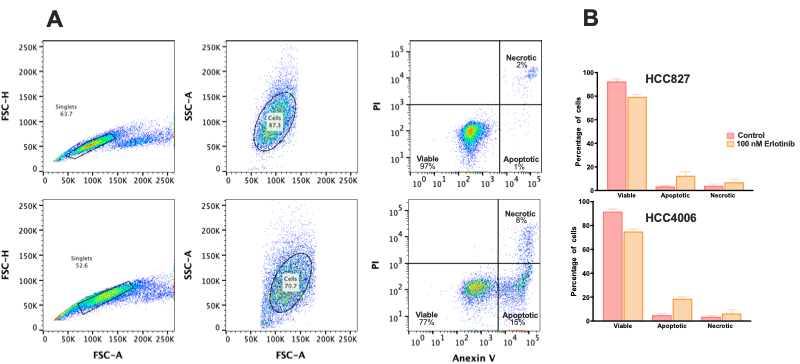 Figure S1. Representative strategy of cytometry analysis for the quantification of viable, apoptotic, and necrotic cells. Effect of erlotinib in EGFR-mutated lung adenocarcinoma cell lines. (A) Compared to control, erlotinib induces a slight cytotoxic effect in the cell line studied. (B) Percentages of viable, apoptotic and necrotic cells in the HCC827 and HCC4006 cell lines are Indica mainly a cytostatic effect, inducing damage in a low proportion of tumor cells. Percentages of viable, apoptotic, and necrotic cells in HCC827 (B) and HCC4006 (C) cell lines are indicated. Three independent experiments were done. Mean ± SD is shown. ****p < 0.0001.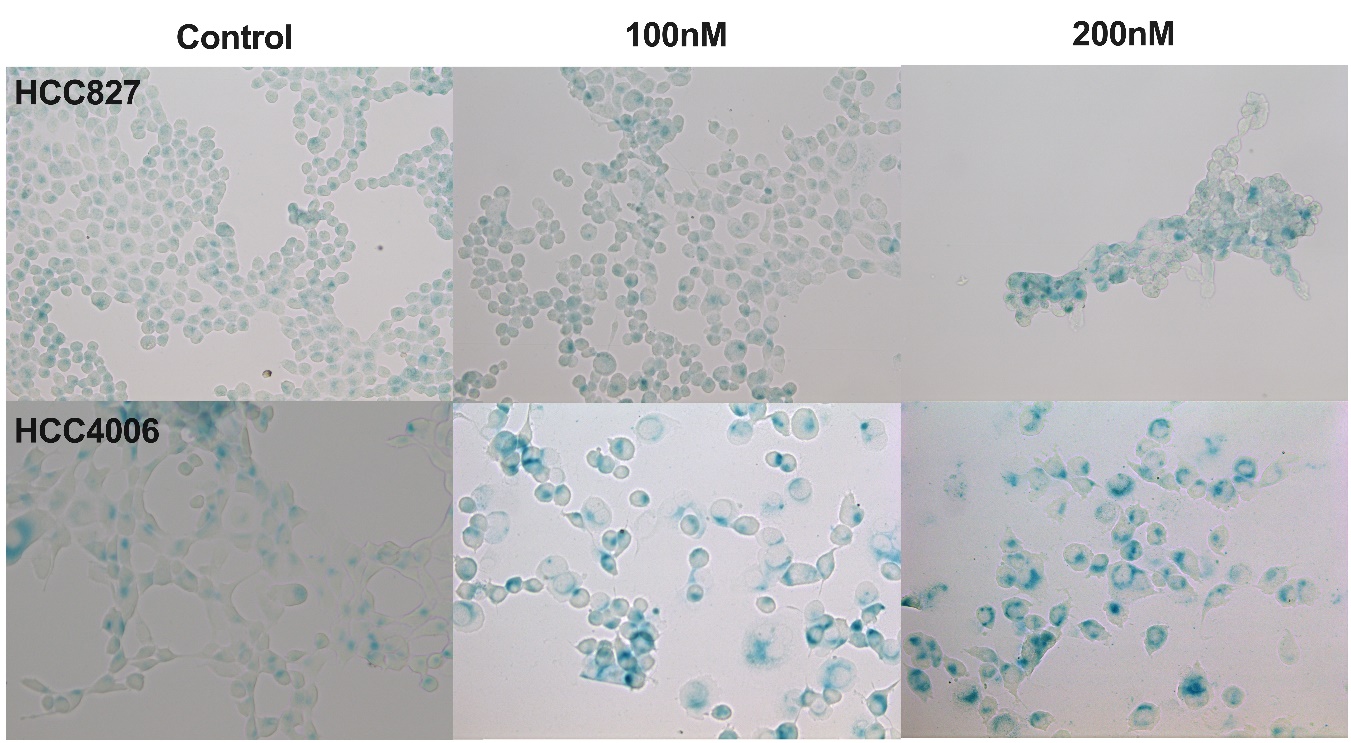 Figure S2. SA-ß-gal-positive cells evidencing DTP cells showing a senescent-like phenotype. After osimertinib exposure for 48 h, residual cells were cultured in fresh complete media for additional five days and the expression of beta-galactosidase was detected. Micrographs show SA-ß-gal-positive cells evidencing DTP cells with a senescent-like phenotype. Magnification 40x. Table S1. TaqMan® gene expression assays.Table S2. DsiRNA sequences employed for knockdownTable S3. LncRNAs overexpressed in erlotinib-DTP cells.Table S4. LncRNAs overexpressed in Osimertinib-DTP cells.Table S5. LncRNAs overexpressed in CDDP-DTP cells.GeneTaqMan assay IDAGAP2-AS1Hs01096080_s1MEG3Hs00292028_m1NKILAHs04937740_s1CERS6-AS1Hs01372066_g1LINC01133Hs04274447_m1CD74Hs00269961_m1NFYC-AS1Hs03670565_s1FLJ31104Hs01377183_m1SLC25A25-AS1Hs05052217_s1ARIH2OSHs03644906_s1GAPDHHs02786624_g1NameSequence Sensehs.Ri.AGAP2-AS1.13.15’ rGrUrCrCrArCrGrCrArGrArUrUrGrArArUrUrCrCrCrCrUTG 3’+5’ rCrArArGrGrGrGrArArUrUrCrArArUrCrUrGrCrGrUrGrGrArCrUrG 3’-hs.Ri.AGAP2-AS1.13.25’ rCrCrCrCrArCrUrUrGrUrUrArCrCrUrGrCrUrUrUrArUrAAA 3’+5’ rUrUrUrArUrArArArGrCrArGrGrUrArArCrArArGrUrGrGrGrGrArG 3’-hs.AGAP2-AS1.13.35’ rCrCrArCrUrUrGrUrUrArCrCrUrGrCrUrUrUrArUrArArATA 3’+5’ rUrArUrUrUrArUrArArArGrCrArGrGrUrArArCrArArGrUrGrGrGrG 3’-hs.Ri.LINC01133.13.15’ rArArArGrCrUrUrGrArCrUrGrArArGrGrUrArCrCrArArGGT 3’+5’ rArCrCrUrUrGrGrUrArCrCrUrUrCrArGrUrCrArArGrCrUrUrUrUrA 3’-hs.Ri.LINC01133.13.25’ rCrCrArArArGrUrCrCrArGrCrArUrGrGrUrArGrArCrArUCA 3’+5’ rUrGrArUrGrUrCrUrArCrCrArUrGrCrUrGrGrArCrUrUrUrGrGrArG 3’-hs.Ri.LINC01133.13.35’ GrCrArUrGrGrUrArGrArCrArUrCrArGrUrGrGrUrGrGrUAA 3’+5’ rUrUrArCrCrArCrCrArCrUrGrArUrGrUrCrUrArCrCrArUrGrCrUrG 3’-hs.Ri.NFYC-AS1.13.15’ rGrArArUrArArArGrArArCrArGrUrArCrUrUrArCrCrArAGA 3’+5’ rUrCrUrUrGrGrUrArArGrUrArCrUrGrUrUrCrUrUrUrArUrUrCrUrA 3’-hs.Ri.NFYC-AS1.13.25’ rCrArGrCrUrArUrUrUrArCrCrArGrGrUrArGrUrArCrUrAGA 3’+5’ rUrCrUrArGrUrArCrUrArCrCrUrGrGrUrArArArUrArGrCrUrGrCrU 3’-hs.Ri.NFYC-AS1.13.35’ ArGrArArArUrUrUrArUrGrArGrCrUrArUrCrUrUrArCrAAT 3’+5’ rArUrUrGrUrArArGrArUrArGrCrUrCrArUrArArArUrUrUrCrUrGrC 3’-Ensembl IDGene nameENSG00000214548MEG3ENSG00000231187SYT15-AS1ENSG00000231638LUARISENSG00000255737AGAP2-AS1ENSG00000260604ENSG00000265666RARA-AS1ENSG00000278709NKILAENSG00000280303ERICDEnsembl IDGene nameENSG00000224032EPB41L4A-AS1ENSG00000224259LINC01133ENSG00000226200SGMS1-AS1ENSG00000227617CERS6-AS1ENSG00000253671ENSG00000254231WWP1-AS1ENSG00000258634ENSG00000258701LINC00638ENSG00000259976ENSG00000260604ENSG00000261799ENSG00000273033LINC02035ENSG00000277496SLCO4A1-AS2Ensembl IDGene nameENSG00000170161FAM88BENSG00000174365SNHG11ENSG00000203804ADAMTSL4-AS1ENSG00000204802FAM88CENSG00000215014ENSG00000215458AATBCENSG00000221883ARIH2OSENSG00000222043ENSG00000224046DMTF1-AS1ENSG00000224281SLC25A5-AS1ENSG00000224358TMCO1-AS1ENSG00000224635ENSG00000227354RBM26-AS1ENSG00000227518MIR1302-9HGENSG00000227896WAPL-DTENSG00000227908IL6ST-DTENSG00000229178ENSG00000230337EXOSC10-AS1ENSG00000230736ENSG00000231305ENSG00000232956SNHG15ENSG00000234912SNHG20ENSG00000235529AGAP1-IT1ENSG00000236255ENSG00000242622GSK3B-DTENSG00000244945RUFY1-AS1ENSG00000245748ENSG00000246863GPR176-DTENSG00000246889CTTN-DTENSG00000247092SNHG10ENSG00000247373TMED2-DTENSG00000252690ENSG00000254473UBQLN1-AS1ENSG00000254911SCARNA9ENSG00000255198SNHG9ENSG00000255224ENSG00000255717SNHG1ENSG00000258738BAZ1A-AS1ENSG00000259802ENSG00000259818CZIB-DTENSG00000260339HEXA-AS1ENSG00000260367ENSG00000260589STAM-DTENSG00000260778MIR3677HGENSG00000260806PAPOLA-DTENSG00000260942CAPN10-DTENSG00000260948ENSG00000261087ZNNT1ENSG00000261360OTULIN-DTENSG00000261758STAG1-DTENSG00000262202ENSG00000263823ENSG00000263990ENSG00000267322SNHG22ENSG00000267342ENSG00000268403ENSG00000268798ENSG00000269846ENSG00000270332SMC2-DTENSG00000270673YTHDF3-DTENSG00000272056ENSG00000272103ENSG00000272145NFYC-AS1ENSG00000272631ENSG00000272677HNRNPD-DTENSG00000272768ENSG00000272843ENSG00000272994C2orf49-DTENSG00000273199ENSG00000274213ENSG00000274270ENSG00000274292ENSG00000274925ZKSCAN2-DTENSG00000275198LINC02960ENSG00000275401ENSG00000275437ENSG00000275807ENSG00000276603ENSG00000277182ENSG00000277597ENSG00000277895ENSG00000279762ENSG00000280213UCKL1-AS1ENSG00000280614ENSG00000280800ENSG00000281181ENSG00000281207SLFNL1-AS1ENSG00000281383ENSG00000282021ENSG00000283078ENSG00000285230RALY-AS1ENSG00000285763